                                                                                   Employment Opportunity –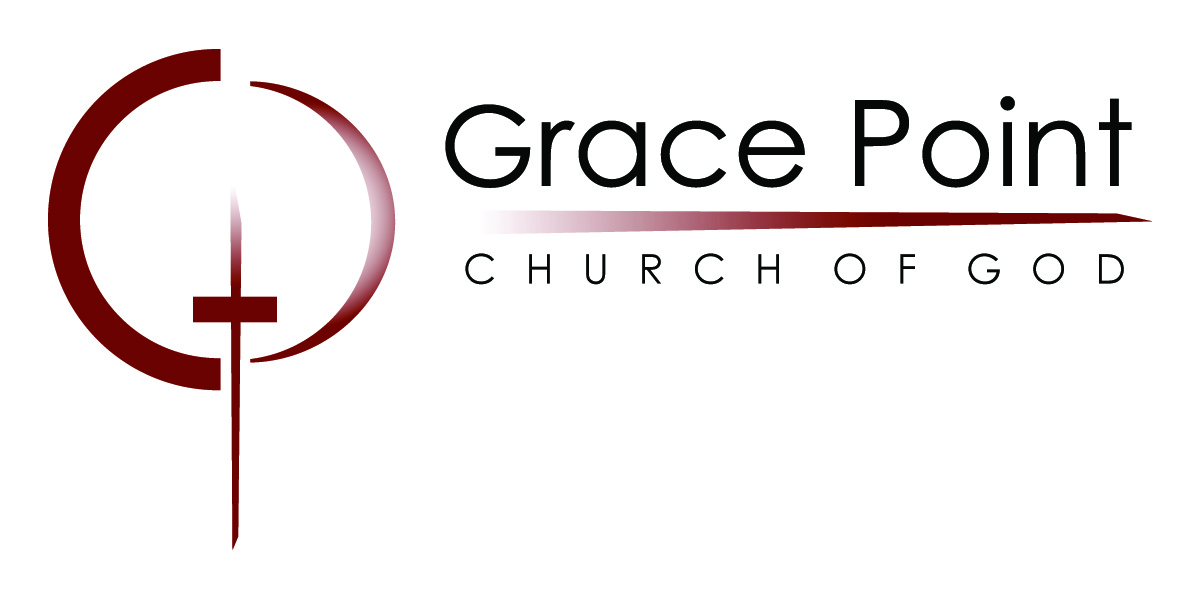 Children’s Summer Student DirectorSummer Student PositionPurpose of the Position:The focus of this salaried summer position (35 hours per week @ $15/hr) is to provide an opportunity for a summer employee to gain experience in children’s ministry; specifically in the area of organizational, people and administrative skills.  Position Description: The person recruited for this position will be involved in various aspects of programming for sixteen weeks’ duration (May 1 – August 26).    This would include:  Assist with development and supervision of program structure and content for art and soccer camp activities for elementary aged children during the summer.Develop and oversee program structure and content for elementary and preschool weekly programming.Coordinate and manage a team of 50+ volunteers to carry out programming.Administer program within budget restraints.General administration in Children’s ministry.Counsel at Alberta Church of God Children’s Camp (July 17-21) in Alix, ABGeneral administrative tasksPosition Qualifications:Knowledge:  Basic computer skills Interpersonal:  Must enjoy working with children and youth, possess good time management and organizational skills, be flexible, reliable, and work effectively with volunteers and staff.Education:  Applicants must be full time post-secondary students returning to full time school in the fall.Qualifications:  Applicant must meet all Canada Summer Job Grant requirements.Accountability:This person will report to the Pastor of Children’s Ministries. If you are a person who:enjoys working with people of all ages – especially childrenif you are dependable and enjoy challengesif you are pursuing a call to ministry or a vocation with childrenWe would encourage you to prayerfully reflect on if this position may be for you. Please send your resume to luanne@gracepointchurch.ca or contact the church office with any questions at (780) 466-8290.Job position available pending approval of Canada Summer Jobs Grant.